проект  	      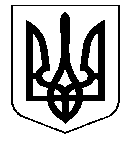 УКРАЇНАНОСІВСЬКА  МІСЬКА  РАДАНОСІВСЬКОГО  РАЙОНУ ЧЕРНІГІВСЬКОЇ  ОБЛАСТІВИКОНАВЧИЙ  КОМІТЕТР І Ш Е Н Н Я02 листопада 2018 року	м. Носівка                                     №  Про звернення депутатів Носівської міської ради 7 скликання до Президента України щодо негайного скасування Постанови Кабінету Міністрів України про підвищення ціни на газ для населення	Відповідно до Конституції України,   Законів України «Про місцеве самоврядування в Україні»,  «Про статус депутатів місцевих рад», розглянувши заяву депутатів Носівської міської ради Кириленка О.В. та Оксимця В.І. від 31.10.2018 року, виконавчий комітет міської ради вирішив:Підтримати  звернення депутатів Носівської міської ради 7 скликання до Президента України щодо негайного скасування Постанови Кабінету Міністрів України про підвищення ціни на газ для населення. Подати проект рішення з даного питання на розгляд постійних комісій та сесії міської ради.Контроль за виконанням даного рішення покласти на виконавчий комітет міської ради.Міський голова                                                             В.М. Ігнатченко